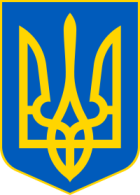 УКРАЇНАКОМУНАЛЬНИЙ ЗАКЛАД«КІРОВОГРАДСЬКИЙ ОБЛАСНИЙ ІНСТИТУТ ПІСЛЯДИПЛОМНОЇ ПЕДАГОГІЧНОЇ ОСВІТИ імені Василя Сухомлинського»вул.  Велика Перспективна, 39/63, м. Кіровоград, 25006, тел. (0522) 32-24-78,e-mail: koippo@ukr.net, код за ЄДРПОУ 02136577Про організацію та проведення Всеукраїнських учнівських олімпіадНа виконання пп.1, 3 пункту 3 (розділ ІІ) додатка до наказу управління освіти і науки Кіровоградської обласної державної адміністрації від 22 жовтня 2012 року № 423 «Про затвердження Умов проведення І-ІІІ етапів Всеукраїнських учнівських олімпіад, турнірів, конкурсів з навчальних предметів», наказу директора департаменту освіти і науки Кіровоградської обласної державної адміністрації від 12 жовтня 2015 року № 365 «Про організацію та проведення І-ІІІ етапів Всеукраїнських учнівських олімпіад і турнірів у 2015/2016 навчальному році» та з метою нерозголошення інформації, завдання ІІ етапу Всеукраїнських учнівських олімпіад з навчальних предметів можна завантажити за посиланням на головній сторінці сайту комунального закладу  «Кіровоградський  обласний  інститут  післядипломної  педагогічної 2освіти імені Василя Сухомлинського». Доступ до них матимуть відповідальні особи за проведення ІІ етапу відповідних олімпіад після того, як зателефонують завідувачам науково-методичних лабораторій та методистам КЗ «КОІППО імені Василя Сухомлинського» (додаток 1) з питань отримання кодів за визначеним графіком (додаток 2).Інформацію про відповідальних осіб за одержання кодів доступу визначених олімпіад у Р(М)МК, НМЦ просимо надіслати до ОНМЦ освітнього менеджменту та координації діяльності методичних служб до 30 жовтня 
2015 року на електронну адресу koippo412@gmail.com за встановленою формою (додаток 3). Просимо Вас надсилати заявки на проживання в гуртожитку 
КЗ «КОІППО імені Василя Сухомлинського» учнів-учасників III етапу Всеукраїнських учнівських олімпіад з навчальних предметів (попредметно), керівників команд (додаток 4) та інформацію про реальну кількість учнів-учасників III етапу Всеукраїнських учнівських олімпіад з навчальних предметів (попредметно) (додаток 5) на електронну адресу КЗ «КОІППО імені Василя Сухомлинського» (koippo@i.ua) у четвер до 12.00 напередодні проведення олімпіади. Керівникам команд, учасникам олімпіад,  журі обов’язково мати при собі постільну білизну.Додатки: на 7 арк. в 1 прим.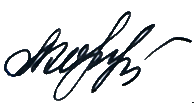 Директор									Л. КорецькаВареха Аліна Григорівна 24-45-94Додаток 1до листа КЗ «КОІППО
імені Василя Сухомлинського»27.10.2015     № 635/09-09Контактні телефони та електронні адреси завідувачів науково-методичних лабораторій і методистів КЗ «КОІППО імені Василя Сухомлинського»2 						Продовження додатка 13 						Продовження додатка 1Додаток 2до листа КЗ «КОІППО імені Василя Сухомлинського»27.10.2015    № 635/09-09Графік одержання кодів доступудо завдань ІІ етапу Всеукраїнських учнівських олімпіаду 2015-2016 н.р.Примітка. Завдання з іспанської мови будуть надіслані на паперових носіях.Додаток 3до листа КЗ «КОІППО імені Василя Сухомлинського»27.10.2015     № 635/09-09Інформація про відповідальних осіб Р(М)МК, НМЦ за одержання кодів доступу визначених олімпіад Додаток 4до листа КЗ «КОІППО імені Василя Сухомлинського» 27.10.2015     № 635/09-09Заявки на проживання в гуртожитку КЗ «КОІППО імені Василя Сухомлинського» учнів-учасників 
III (обласного) етапу Всеукраїнських учнівських олімпіад з навчальних предметів, керівників команд Примітка. Учасникам олімпіад, керівникам команд, журі мати при собі постільну білизну.Додаток 5до листа КЗ «КОІППО імені Василя Сухомлинського»27.10.2015     № 635/09-09Інформація про реальну кількість учнів-учасників III етапу Всеукраїнських учнівських олімпіад з навчальних предметів (попредметно)27.10.2015     № 635/09-09на №______________від_________Начальникам відділів, управлінь  освіти райдержадміністрацій, міських радКерівникам закладів освіти обласного підпорядкуванняДиректору державного закладу «Навчально-методичний кабінет професійно-технічної освіти у Кіровоградській області»№ з/пНазва олімпіадиПІП ПосадаКонтактні телефониЕлектронна адресаБіологія, екологіяЛитвинСергійМиколайовичметодист науково-методичної лабораторії природничо-математичних дисциплін0522 24 73 440505051938radyi_@ukr.netГеографія Хлань Людмила Миколаївназавідувач науково-методичної лабораторії природничо-математичних дисциплін0522 24 73 44 0664957893hlan22@ukr.netУкраїнська мова та література Мінич Галина Василівна,Маранська ІринаАндріївнаметодисти науково-методичної лабораторії гуманітарно-естетичних дисциплін0522 32 29 8209756143530997669748nml_ukr@ukr.net4.Інформатика Інформаційні технологіїЧала Марина Станіславівназавідувач науково-методичної лабораторії  інформатики та інформаційних технологій навчання0522 24 45 940674923495marinachala@gmail.com5.ПравознавствоІсторіяКравченко Юлія ВікторівнаЧерткова Наталія Сергіївназавідувач науково-методичної лабораторії суспільствознавчих дисциплінметодист науково-методичної лабораторії суспільствознавчих дисциплін09655208940522 24 73 440975958267nata_klio@ukr.net6.Хімія ЦіперкоТетянаВячеславівнаметодист науково-методичної лабораторії природничо-математичних дисциплін0522 24 73 4405018226770964349098tatyana_ciperko@ukr.net7.ФізикаАстрономіяПобережний Петро Васильовичметодист науково-методичної лабораторії природничо-математичних дисциплін0522 24 73 440662654600ppv1955@ukr.net8.Іноземні мовиКоса Ірина ТайлерівнаЗадубняк Юлія Анатоліївназавідувач науково-методичної лабораторії іноземних мов та міжнародних освітніх обмінівметодист науково-методичної лабораторії іноземних мов та міжнародних освітніх обмінів0522 24 73 5805073016380672506537koippo_419@ukr.net9.МатематикаМатематикаТкаченкоЛюбовАфанасіївнаметодист науково-методичної лабораторії природничо-математичних дисциплін0522 24 73 440957575648LT54@ukr.net10.10.Трудове навчанняЕкономіка Татаренко ОленаВолодимирівнаБогданова Оксана Петрівназавідувач науково-методичної лабораторії економіко-технологічних дисциплінметодист науково-методичної лабораторії економіко-технологічних дисциплін0522 24 73 44097830146506695009400663212928nml406@ukr.net11.11.Російська мова та літератураРевнивцева Олена Володимирівназавідувач науково-методичної лабораторії гуманітарно-естетичних дисциплін0522 32 29 8209917712700504878697rev410@ukr.net№з/пНазва предметаДата проведенняОдержання коду доступуОдержання коду доступу№з/пНазва предметаДата проведенняДатаЧасУкраїнська мова та література (7-11 кл.)01.1130.1009.00 – 13.00Математика (6-11 кл.)07.1106.1108.00 – 13.00Німецька мова (8-11 кл.)08.1106.1108.00 – 13.00Астрономія (10-11 кл.)08.1106.1108.00 – 13.00Біологія (8-11 кл.)14.1113.1108.30 – 14.00Історія (8-11 кл.)15.1113.1109.00 – 12.00Географія (8-11 кл.)21.1120.1108.00 – 11.00Російська мова та література (8-11кл.)22.1120.1109.00 – 13.00Хімія (7-11 кл.)28.1127.1108.00 – 11.00Інформатика (8-11 кл.)29.1126.1115.00 – 17.00Екологія (10-11 кл.)29.1127.1108.30 – 14.00Фізика (7-11 кл.)05.1204.1208.00 – 13.00Інформаційні технології 
(8-11 кл.)06.1203.1215.00 – 17.00Іспанська мова (8-11 кл.)06.1204.1208.00 – 13.00Англійська мова (8-11 кл.)12.1210.1209.00 – 16.00Трудове навчання (8-11 кл.)13.1211.1208.00 – 13.00Французька мова (8-11 кл.)13.1211.1208.00 – 13.00Правознавство (9-11 кл.)19.1218.1209.00 – 12.00Економіка (9-11 кл.)20.1218.1211.00 – 14.00№ з/пНазва району, містаНазва олімпіадиПрізвище, ім’я, по батьковіПосадаКонтактні телефони№з/пРайонНазва олімпіадиВсього учнівІз нихІз нихКерівники командІз нихІз нихЖуріІз нихІз нихДень поселення№з/пРайонНазва олімпіадиВсього учнівхлопцідівчатаКерівники командчол.жін.Журічол.жін.День поселення1.2.3.4.РазомРазом№ з/пНазва району, містаНазва олімпіадиКількість учасниківКонтактні телефони відповідальної особи